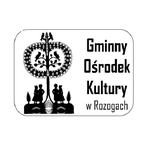 KARTA ZGŁOSZENIA ZESPOŁÓW, KAPEL I GRUP ŚPIEWACZYCH                                                                                                                         uczestników przeglądu                                          
ROZOGI 2022
niedziela 31 lipca                 Prosimy odesłać do 22.07.2022 r.  1. Nazwa zespołu, kapeli, grupy śpiewaczej/ imię i nazwisko solisty …………………………………………………………………………………………………………  2. Kategoria ( zaznaczyć właściwą):Zespół śpiewaczyGrupa śpiewaczaKapelaSolista śpiewakSolista instrumentalista 3. Region, z którego pochodzi reprezentowany repertuar:       …………………………………………………………………………………………………………  4. Krótka historia solisty,  kapeli, zespołu lub grupy śpiewaczej, dotychczasowe osiągnięcia, występy, nagrody:…………………………………………………………………………………………………………………………………………………………………………………………………………………………………………………………………………………………………………………………………………………………………………………………………………………………………………………………………………………………………………………………………………………………………………………………………………………………………………………………………………………………………………………………………………………………………………………………………………………………………………………………………………………………………………5. Prezentowany repertuar:……………………………………………………………………………………………………………………………………………………………………………………………………………………………………………………………………………………………………………………………………….6. Wykonawcy:Imię i nazwisko                                                               wiek         ……………………………………                                 ……………………………………                      ……………………………………                                 ……………………………………                      ……………………………………                                 …………………………………...                      ……………………………………                                 ……………………………………                      ……………………………………                                 ……………………………………                       ……………………………………                                 ……………………………………                      ……………………………………                                 ……………………………………                      ……………………………………                                 ……………………………………                               ……………………………………                                 .…………………………………..                               ……………………………………                                 ……………………………………                               ……………………………………                                 ……………………………………                             ……………………………………                                 ……………………………………                             ……………………………………                                  …………………………………….        ………………………………………………..Podpis kierownika zespołu lub uczestnika/solisty             